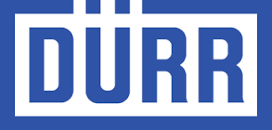 Dürr Poland Sp. z o.o. wiodący producent nowoczesnych systemów transportu technologicznego mających zastosowanie głównie w przemyśle samochodowym, poszukuje osoby na stanowisko:SOFTWARE DEVELOPEROpis stanowiska:Wykonywanie oprogramowaniaTworzenie i testowanie modułów będących częścią większego systemuModyfikacja i utrzymanie istniejącego oprogramowaniaMigracja istniejącego oprogramowania na nowe platformyWdrażanie i testowanie wypracowanych rozwiązań w międzynarodowych projektach klienckich
Wymagania:Wykształcenie wyższe techniczne preferowana informatykaUmiejętność programowania obiektowegoZnajomość MS Visual StudioPraktyczna znajomość jednego z: C#, C++, Delphi, JAVA, JavaScriptPraktyczna umiejętność projektowania oraz oprogramowania relacyjnych i nierelacyjnych baz danych – MSSQL MongoDBPraktyczna znajomość zagadnień sieciowych, data connectivityPraktyczna znajomość HTML5Umiejętność posługiwania się narzędziami kontroli wersji – GITDobra znajomość języka angielskiego (wymóg konieczny, praca w międzynarodowych projektach)Umiejętność pracy w zespoleUmiejętności komunikacyjneKreatywność, dokładność i precyzjaOferujemy:Pracę w międzynarodowej firmie o uznanej światowej renomie, której produkty wykorzystywane są w najnowocześniejszych fabrykach samochodowych na świecieStanowisko w dobrze prosperującym i rozwijającym się zakładzie produkcyjnymWspółpracę z profesjonalnym i doświadczonym zespołemMożliwość rozwoju w strukturach firmyPakiet benefitów: system premiowy, pakiet sportowy, prywatna opieka medyczna, dodatki za wyjazdy w delegacje, nagrody jubileuszowe, dodatek relokacyjny, imprezy integracyjne i inneZainteresowane osoby prosimy o przesyłanie aplikacji do 31.01.2023 na adres mailowy: milena.fijalkowska@durr.com  W razie dodatkowych pytań, prosimy o kontakt telefoniczny:Milena Fijałkowska, Human Resources, Dürr Poland Sp. z o.o.
Mobile +48 882 435 845Do przesyłanej oferty prosimy o dołączenie następującego oświadczenia: "Wyrażam zgodę na przetwarzanie moich danych osobowych zawartych w mojej ofercie pracy dla potrzeb niezbędnych do realizacji procesu rekrutacji zgodnie z ustawą z dnia 29 sierpnia 1997 r. o ochronie danych osobowych (Dz. U. nr 133, poz. 883 ze zm.)".